Вечерние капризы детей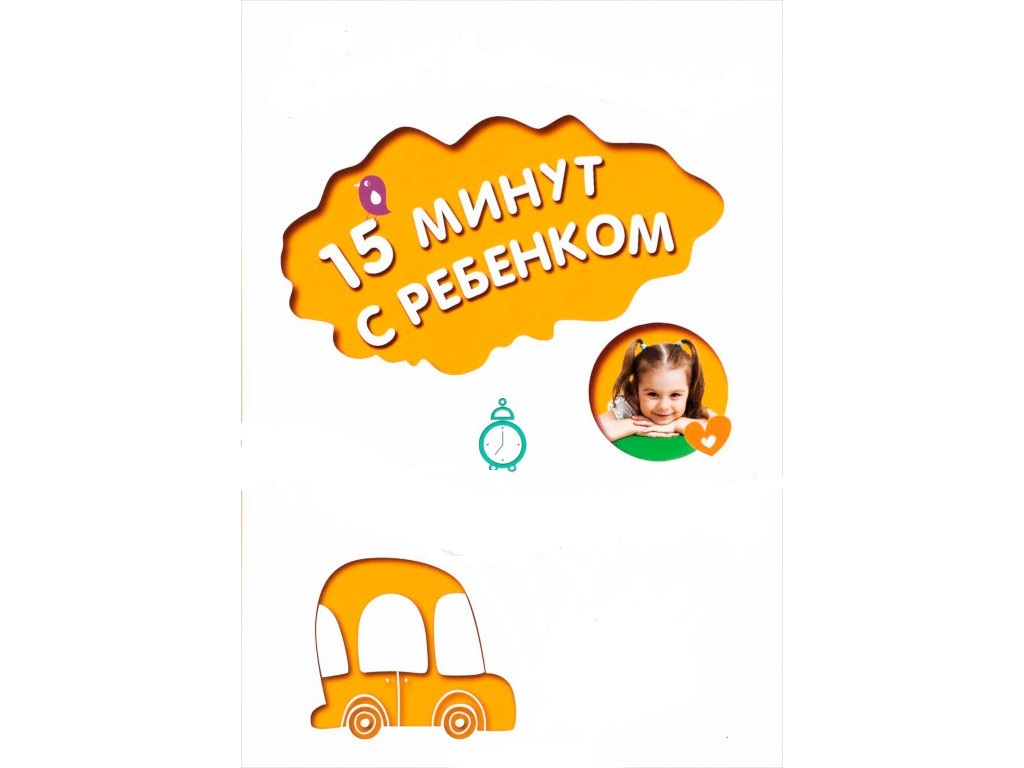 иливолшебные  приемы, чтобы уложить ребенка спать.Уважаемые родители, предлагаем  в вашу родительскую копилку интересные способы Взаимодействия с ребенком в вечерний период.Сонная книжкаСделайте  особенную  сонную  книжку  о  вашем  ребенке.  Для  этого  распечатайте  фотографии  про сон  и  найдите сонные стихи и истории. С помощью цветной бумаги, наклеек и фломастеров можно оформить книжку с фотографиями ребенка  на  каждой  странице с историями.  Используйте  сонную  книжку  во  время  ритуала  укладывания.  Если  у  ребенка  есть проблемы со сном, дополните истории терапевтическими сказками.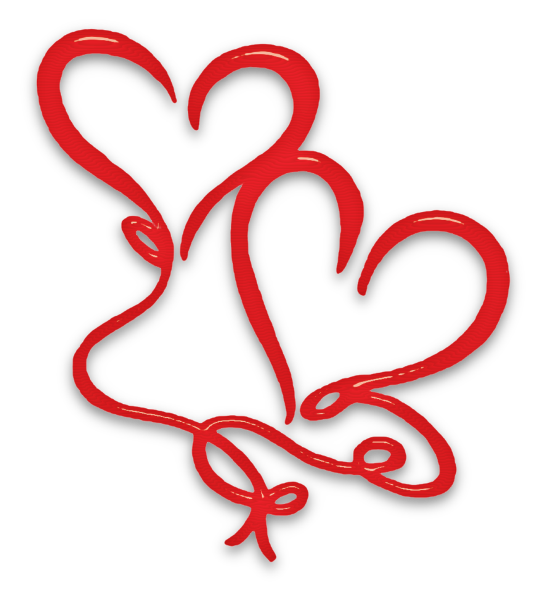 Создайте символическую связьСделайте символ вашей с ребенком привязанности друг к другу. Возьмите ленточку или клубок ниток. На обоих концах ленточки закрепите две бусины в виде сердечек или приклейте сердечки из  картона.  Вечером  предложите  ребенку  отмотать  половину длины  ленточки  или  достаточную  часть  от  клубка  ниток  и  отрезать эту часть. Вторую часть ленты или клубка нужно оставить у себя. Расскажите ребенку, что эта ленточка с сердечками – символ того, как бесконечна ваша любовь к нему. Скажите ему: когда он  держит  это  сердечко,  то  всегда  может  знать,  что  вы  рядом, и всегда поддержите его. Дайте ребенку ленточку, чтобы он хранил ее под подушкой или держал в руках, пока он засыпает. Используйте этот прием, когда ребенок начинает спать в собственной кровати или комнате. Также прием эффективен, когда у вас не получается проводить с ребенком много времени – например, вы работаете допоздна, а ребенок весь день в детском саду, с няней или бабушкой.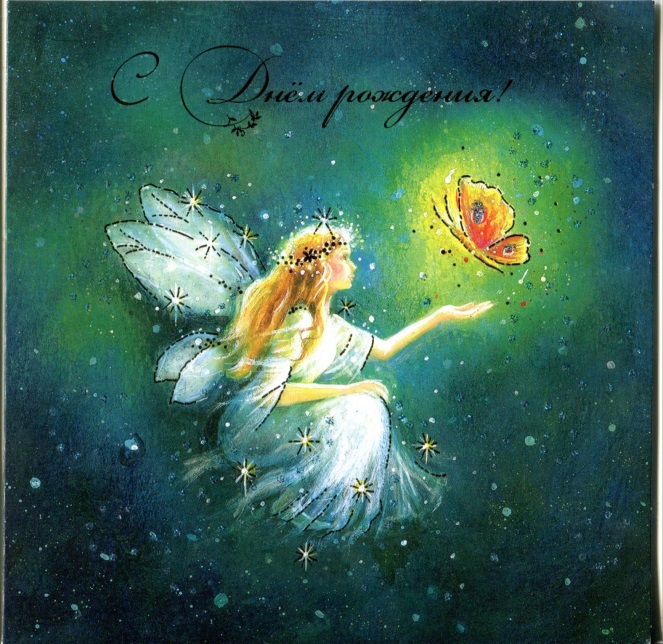 Загадайте сонПредложите  ребенку  загадать  сон  –  «выбрать»  сюжет  того,  что ему  приснится.  Дети  доверчивы  и  внушаемы,  поэтому  с  помощью  «загаданного»  сюжета  вы  поможете  ребенку  избежать  дурных сновидений. Также, пока ребенок будет придумывать сны, вы сможете узнать, что ему нравится, о чем он мечтает, чего боится. У  дошкольников  хорошо  развито  воображение,  и  многим  детям нравится фантазировать о своих снах.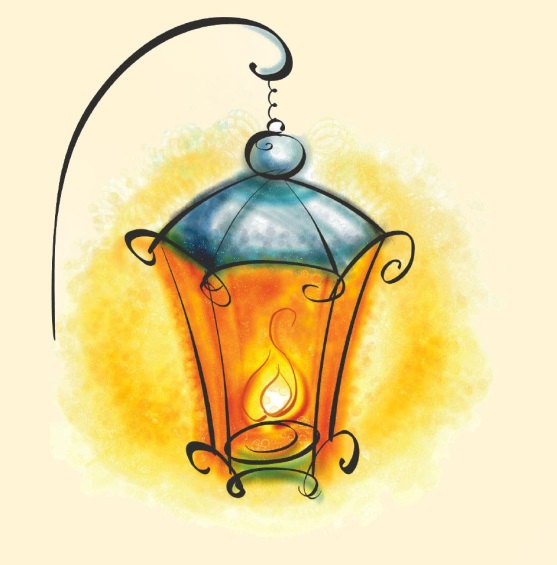 Экспериментируйте с освещениемПриглушите  свет  примерно  за  30–60  минут  до  начала  ритуала укладывания. Используйте в детской комнате  неяркие  гирлянды  теплого  оттенка.  Другой  вариант  –  посмотрите с ребенком перед сном красивые картинки или диафильмы.Придумывайте вместе с ребенком сюжеты по картинкам или рассказывайте ему сказки на их основе. Если вам и ребенку понравится такое времяпрепровождение, включите это в ежедневный ритуал укладывания.Приятного общения !